XBOX ONE RACING – COMBINED BATHURST EXPERIENCETRIPLE EIGHT ENGINEERING STATSNote: Based on 2 entries each yearMARK SKAIFE STATSANDY PRIAULX STATSFirst Bathurst Start2003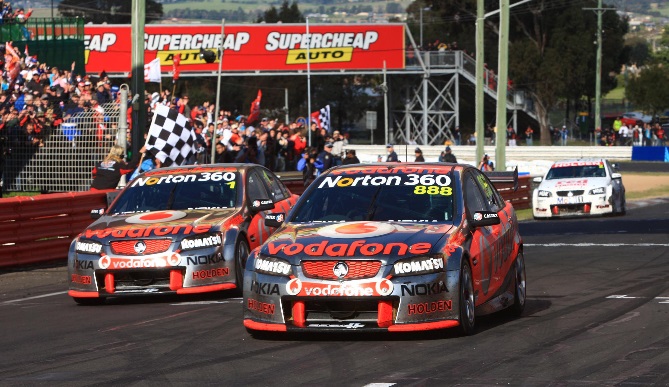 Bathurst starts20Bathurst wins5(2006, 07’, 08’, 10’, 12’)Bathurst Podiums9Bathurst Poles1(2005)Top 10 Shootouts12Bathurst Finishing rate16 from 20 starts = 80%First Bathurst Start1987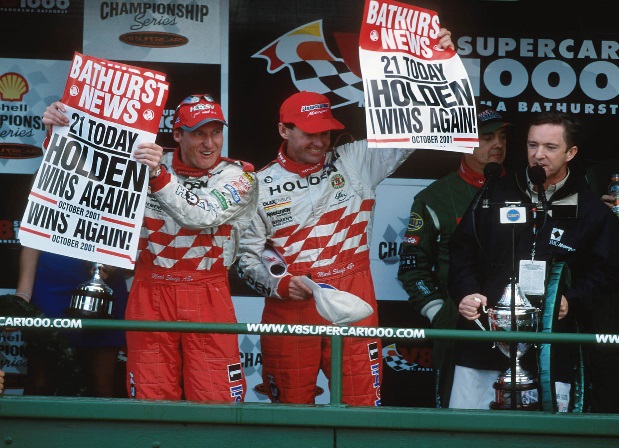 Bathurst starts25Bathurst wins6(1991, 92’, 2001’, 02’, 05’, 10’)Bathurst Podiums10Bathurst Poles5(1991, 97’, 98’, 2002, 06’)Top 10 Shootouts16Bathurst Finishing rate19 from 25 starts = 76%First Bathurst Start2002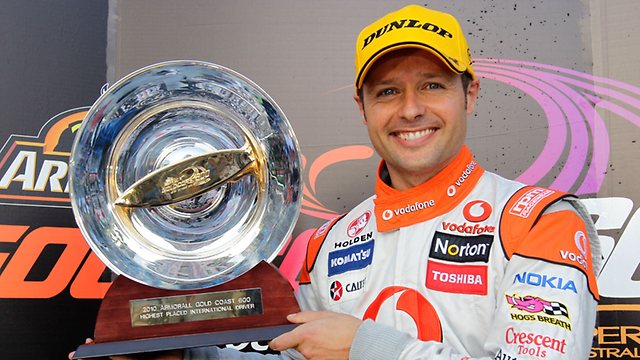 Bathurst starts3Bathurst wins0Bathurst Podiums0Bathurst Poles0Top 10 Shootouts0Bathurst Finishing rate1 from 3 starts = 33%Highest Bathurst finish12th in 2009V8 Supercar Podiums1 (2010 Gold Coast 600)